Qaymaynta Barnaamijka Waxbarashada Beeraleyda ama Reer Guuraaga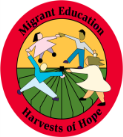 Barnaamijka Waxbarashada Beeralayda ama Reer Guuraaga (2017-18)Hadafka Barnaamijka Waxbarashada Beeralayda ama Reer Guuraaga:Maxaad ugu qiimaysay tobabarkani ↑ heerkaan?Maxaad ka baratay tababarkani?Mowduucyo ceenkee ah ayaad jeclaan lahayd in aad mustaqbalka ku baratid?TaariikhdaJagada/MowduucaU Diyaargarowga DugsigaAqrinta/Qoraalka/XisaabtaQalinjabinta iyo Adeegyada Dhalinyarta aan iskuul wali dhameynWaxaan u malaynayaa in tobarkani:LiitoFiicanyahayAad u fiicanyahayWaxbabanaXoogaaWax badanIlaa intee in la’eg ayaad isleedahay in ka faaiidaysatay xeeladaha aad ku kordhin kartid waxbarashada ilmahaaga?→123